ALCALDIA MUNICIPAL DE USULUTÁN Campaña de sanitización en terminal de buses a Puerto Parada. Como medida preventiva a la propagación del Coronavirus en Usulután.Fecha de ejecución: 24 de marzo 2020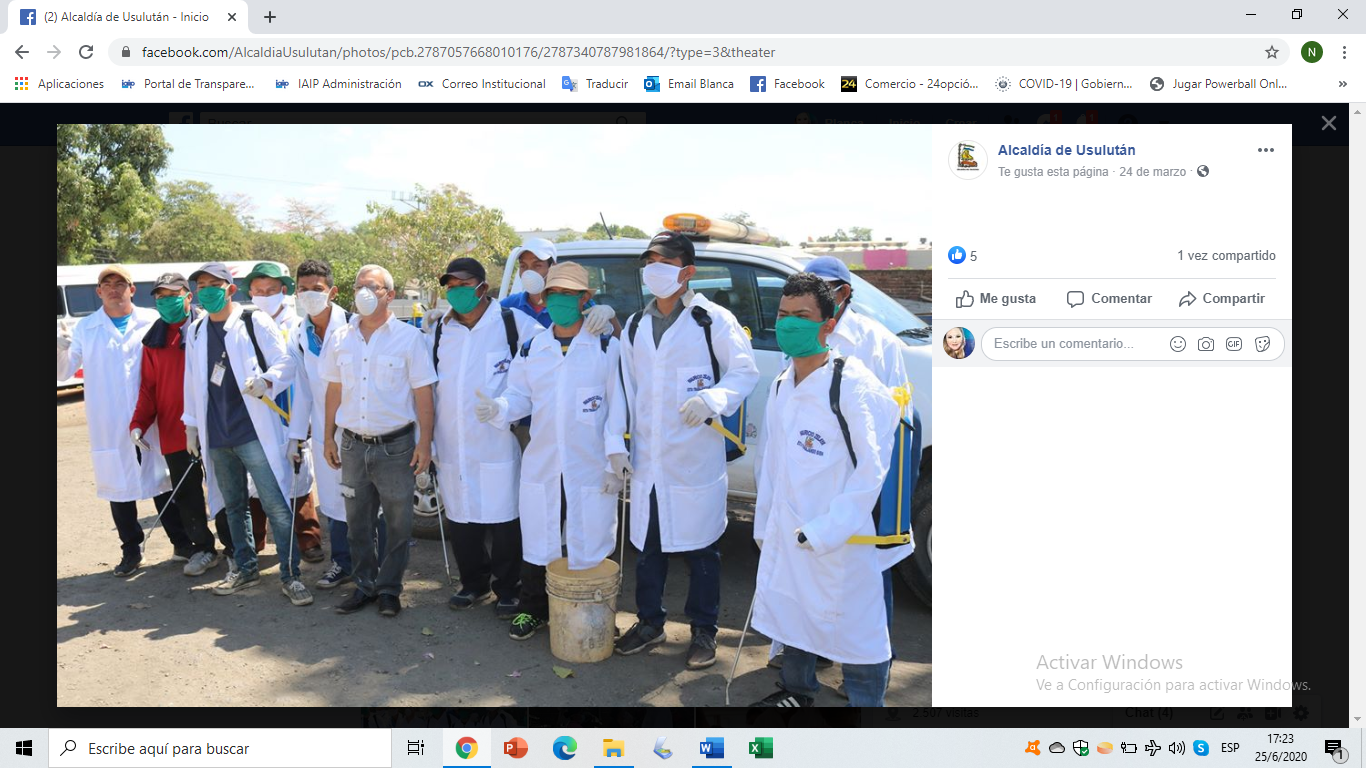 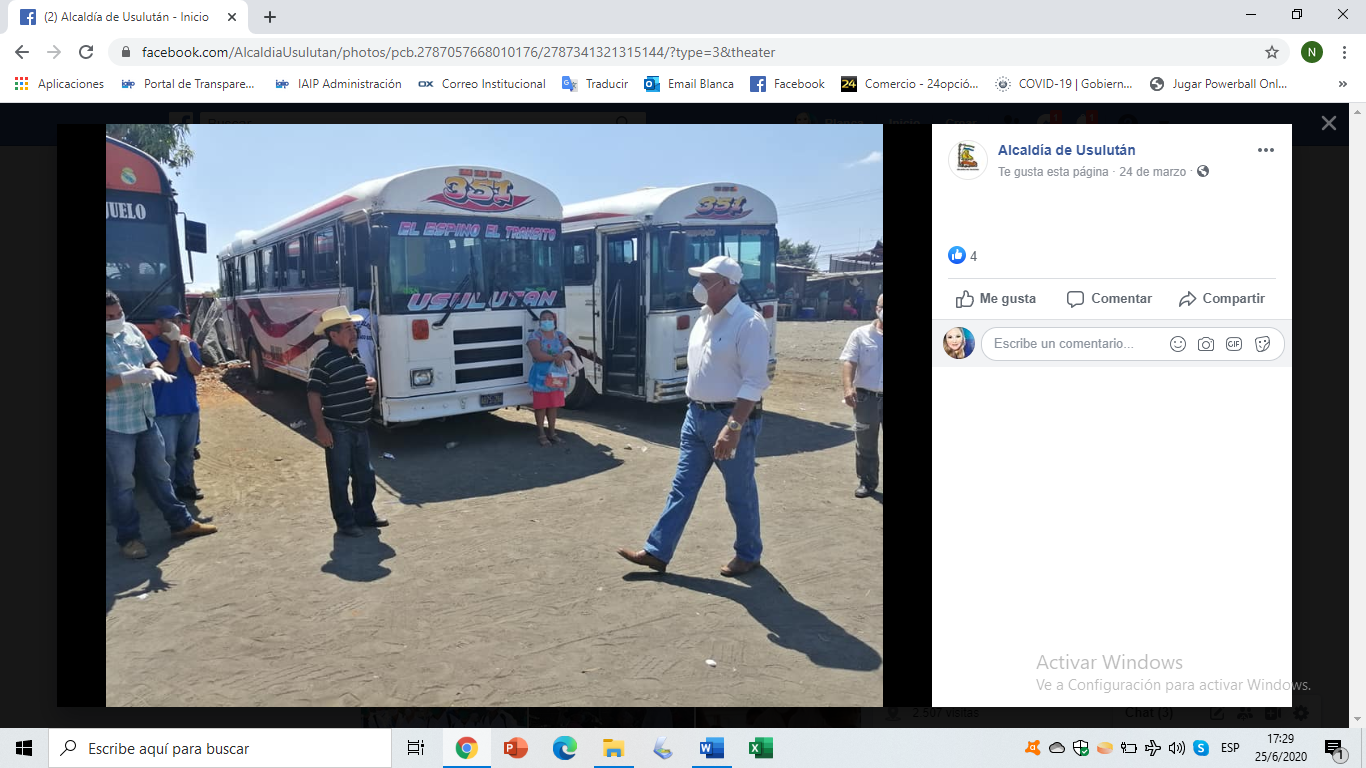 